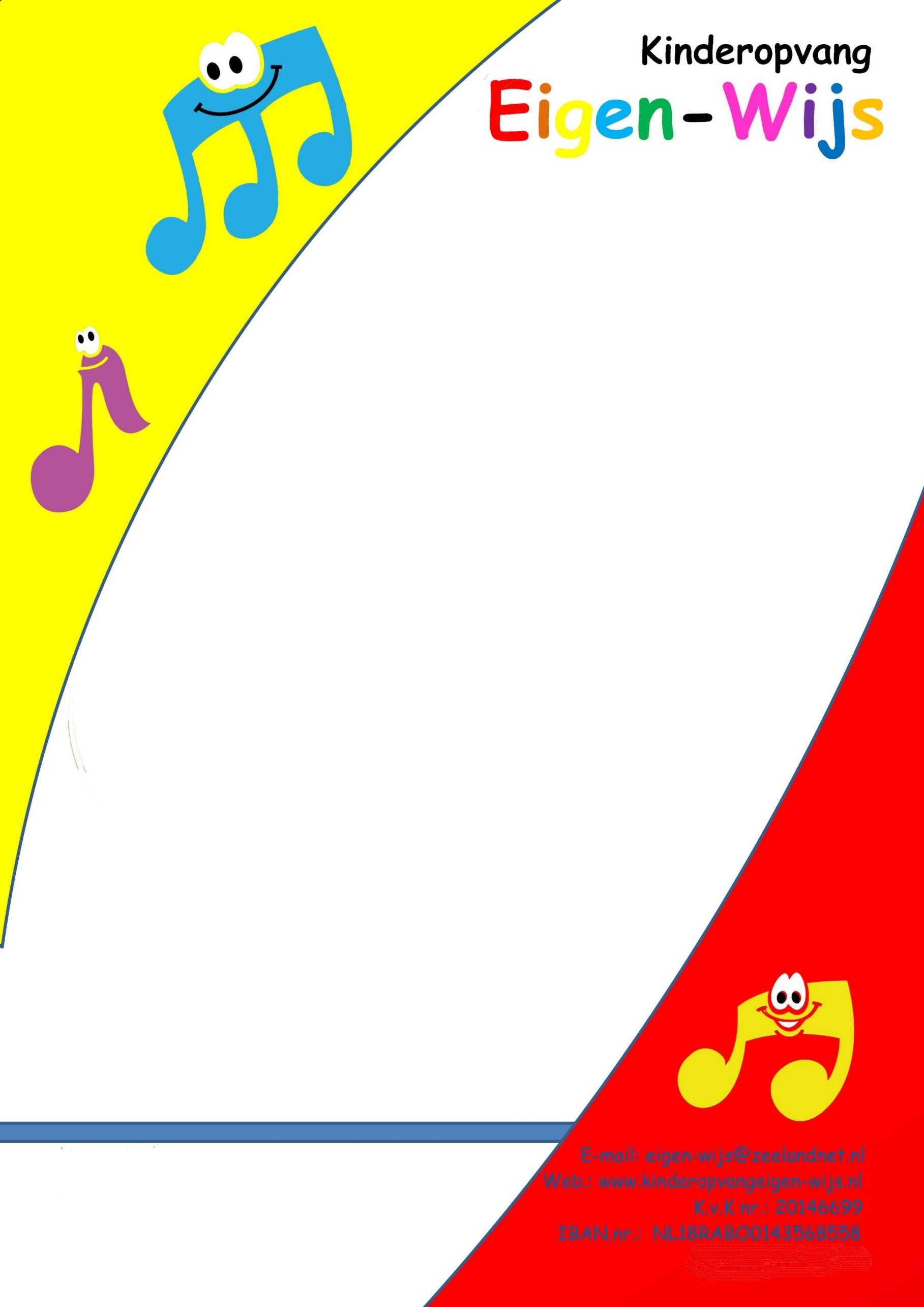 Vakantieplanning 2024Kinderopvang Eigen-Wijs is op de volgende data gesloten:Maandag 1 Januari (nieuwjaarsdag)Maandag 12 Februari t/m dinsdag 13 FebruariMaandag 1 April (2de paasdag) Maandag 29 April t/m Donderdag 2 MeiDonderdag 9 Mei (Hemelvaart)Maandag 20 Mei (Pinksteren)Maandag 22 Juli t/m Donderdag 8 Augustus Maandag 21 Oktober  t/m Donderdag 24 Oktober Woensdag 25 December (1ste  kerstdag)Donderdag 26 December (2de kerstdag)Maandag 30 December t/m Donderdag 2 JanuariData o.v.b van landelijke wijzigingen in de schoolvakanties. ( dit kan enkel voor de vakanties na September)En er kunnen nu 2-4 studie sluitingsdagen later ij het jaar aan de vakantieplanning toegevoegd wordenPalts 144388 MC Oost-SouburgTel.: 0118-613370Mobiel: 06-81933858Vrijgesteld van B.T.WLRK-nr: 166339039 (kdv)